NARUDŽBENICANaslov: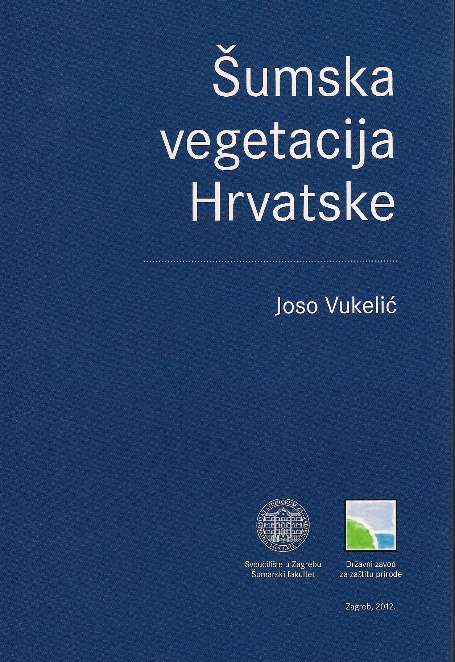 Šumska vegetacija HrvatskeAutor: Joso VukelićISBN: 978-953-292-024-6Izdavači:Šumarski fakultet Sveučilišta u ZagrebuDržavni zavod za zaštitu prirodeCijena po primjerku (od 02.10.2019.):160,00 kn (+15 kn ako se knjiga želi primiti poštom)				        80,00 kn za studente (osobno preuzimanje)				        25,00 € za inozemstvo (uključena poštarina)Naručujem _____________ primjeraka knjige „ŠUMSKA VEGETACIJA HRVATSKE“ autora Jose VukelićaNačin plaćanja:-općom uplatnicom na žiro-račun broj: 2360000-110-1340148, poziv na broj 2 02 09-predračunomIsporuka knjige po uplati:-poštom-osobno na Sveučilištu u Zagrebu, Fakultetu šumarstva i drvne tehnologije, na Zavodu za ekologiju i uzgajanje šuma (+385 1 2352 570 gđa. Sziller)PODACI O NARUČITELJUIme i prezime/tvrtka:_______________________________ OIB:_______________________Ulica, broj, poštanski broj, grad/mjesto:______________________________________________________________________________________________________________________Tel:_____________________ Fax:____________________ e-mail:_____________________Potpis naručitelja:______________________________Uplatnicu i ispunjenu narudžbenicu pošaljite poštom, faxom ili e-mailom na adresu:           Sveučilište u Zagrebu, Fakultet šumarstva i drvne tehnologijeZavod za ekologiju i uzgajanje šumaSvetošimunska Cesta 25, p.p. 422, 10 000 ZagrebTel: +385 1 2352 570; Fax: +385 1 2352 515e-mail: asziller@sumfak.unizg.hr